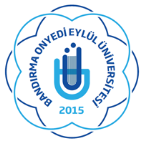 T.CBANDIRMA ONYEDİ EYLÜL UNIVERSITYINSTITUTE OF SOCIAL SCIENCES2020-2021 FALL SEMESTERMID-TERM EXAM SCHEDULEPROGRAMME OF MSC OF ECONOMICS		   11/11/2020           Prof. Dr. Alpaslan SEREL														              Head of the DepartmentDateExam Start TimeExam End TimeCOURSE NAMELECTURER23.11.202017:3019:30Microeconomic Analysis -IAssoc. Prof. Fatih AYHAN24.11.202017:3019:30Econometric Analysis Techniques-IAssoc. Prof. Celil Aydın25.11.202017:3019:30Macroeconomic Analysis-IAsst. Prof. Erdem BAĞCI26.11.202017:3019:30Research Methods in Social Sciences and Publishing EthicsAsst. Prof. Evren İPEK27.11.202017:3019:30International Integrations and GlobalizationAsst. Prof. Ufuk BİNGÖL